Stuart Hall Library BibliographyThis bibliography provides a list of related materials available in the Stuart Hall Library supporting the Nilbar Güres window commission 10 Dec – 05 Jan 2011. The bibliography features texts relating to the artist as well as contextual resources exploring related themes and similar artists.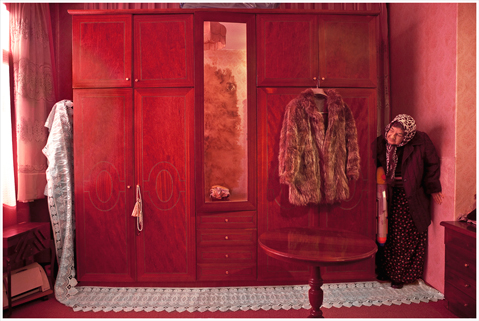 ITEM                                                                                                     	 LIBRARY SHELF NONilbar Güres 6th Berlin biennale for contemporary art = 6. Berlin 	430.131 BIE 2010biennale fur zeitgenossische kunstCurated by Kathrin RhombergKW Institute for Contemporary Art2010Published in conjunction with the 6th Berlin Biennale for Contemporary Art, (June 11-August 8, 2010), curated by Kathrin Rhomberg. Welcome by Bernd Neumann, preface by Hortensia Volckers and Alexander Farenholtz, and Gabriele Horn. Essay entitled 'was drassen wartet' = what is waiting out there' by Kathrin Rhomberg. Artists include Bernard Bazile, Mark Boulos, Mohamed Bourouissa, Olga Chernysheva, Phil Collins, Minerva Cuevas, Shannon Ebner, Nir Evron, Marcus Geiger, Ion Grigorescu, Friedl vom Groller (Kubelka), Nilbar Gures, Petrit Halilaj, Marlene Haring, Cameron Jamie, Sven-Ake Johansson, Thomas Judin, George Kuchar, Andrey Kuzkin, Thomas Locher, Adrian Lohmuller, Armando Lulaj, Renzo Martens, Adolph Menzel, Avi Mograbi, Ferhat Ozgur, Henrik Olesen, Roman Ondak, Maron von Osten, Margaret Salmon, Hans Schabus, Michael Schmidt, Ruti Sela and Maayan Amir, Gedi Sibony, John Smith, Michael Stevenson, Sebastian Stumpf, Ron Tran, Danh Vo, Marie Voignier, Vincent Vulsma, Anna Wit, Pleurad Xhafa/Sokol Peci.6th. Berlin biennale fur zeitgenossische kunst : was 	430.131 BIE 2010draussen wartet = 6th Berlin Biennale for contemporary art : what is waiting out thereCurated by Kathrin RhombergKW Institute for Contemporary Art2010Guide accompanies 6th Berlin Biennale exhibition catalogue.Exhibition guide published in conjunction with the 6th Berlin Biennale for Contemporary Art, (June 11-August 8, 2010), curated by Kathrin Rhomberg. Texts by Kathrin Rhomberg, Zdravka Bajovic, Silke Baumann, Akiko Bernhoft, Rhea Gaardeboe Dall,Kolja Reichert, Marc Siegel, Renate Wagner. Artists include Bernard Bazile, Mark Boulos, Mohamed Bourouissa, Olga Chernysheva, Phil Collins, Minerva Cuevas, Shannon Ebner, Nir Evron, Marcus Geiger, Ion Grigorescu, Friedl vom Groller (Kubelka), Nilbar Gures, Petrit Halilaj, Marlene Haring, Cameron Jamie, Sven-Ake Johansson, Thomas Judin, George Kuchar, Andrey Kuzkin, Thomas Locher, Adrian Lohmuller, Armando Lulaj, Renzo Martens, Adolph Menzel, Avi Mograbi, Ferhat Ozgur, Henrik Olesen, Roman Ondak, Maron von Osten, Margaret Salmon, Hans Schabus, Michael Schmidt, Ruti Sela and Maayan Amir, Gedi Sibony, John Smith, Michael Stevenson, Sebastian Stumpf, Ron Tran, Danh Vo, Marie Voignier, Vincent Vulsma, Anna Wit, Pleurad Xhafa/Sokol Peci.Insan Neyle Yasar? = What keeps mankind alive? 		560.118 BIE 200911. Uluslararasi Istanbul Bienali : rehber = 11th International Istanbul Biennial : the guideExhibition guide published on the occasion of the 11th Istanbul Biennial September 12 - November 8 2009. Includes work by Jumana Emil Abboud, Meltem Ahiska, Vyachslav Akunov, Mounira Al Solh, Nevin Aladag, Huseyin Bahiri Alptekin, Doa Aly, Karen Andreassian, Yuksel Arslan, Alain Badiou, Zanny Begg, Lidia Blinova, Anna Boghiguia, Bertholt Brecht, KP Brehmer, Boris Buden, Ayse Bugra, Bureau d'etudes, Keti Chukhov, Cengiz Cekil, Eda Cufer, Danica Dakic, Lado Darakhevelidze, decolonizing.ps [Sani Hilal, Alessandro Petti, Eyal Wiezman], Elin Diamond, Mladen Dolar, Bob Dylan, Natalya Dyu, Rena Effendi, Isil Egrikavuk, Omnia El Shakry, Etcetera, Sureyyya Evren, Morad Farhadpour, Hans-Peter Feldmann, Shahab Fotouhi, Inci Furni, Luis Ignacio Garcia, Igor Grubic, Nilbar Gures.Insan Neyle Yasar? = What keeps mankind alive? 		560.118 BIE 200911. Uluslararasi Istanbul Bienali : metinler = 11th International Istanbul Biennial : the textsPublished on the occasion of the 11th Istanbul Biennial September 12 - November 8 2009. Includes work, texts and citations by Jumana Emil Abboud, Meltem Ahiska, Vyachslav Akunov, Mounira Al Solh, Nevin Aladag, Huseyin Bahiri Alptekin, Doa Aly, Karen Andreassian, Yuksel Arslan, Alain Badiou, Zanny Begg, Lidia Blinova, Anna Boghiguia, Bertholt Brecht, KP Brehmer, Boris Buden, Ayse Bugra, Bureau d'etudes, Keti Chukhov, Cengiz Cekil, Eda Cufer, Danica Dakic, Lado Darakhevelidze, decolonizing.ps [Sani Hilal, Alessandro Petti, Eyal Wiezman], Elin Diamond, Mladen Dolar, Bob Dylan, Natalya Dyu, Rena Effendi, Isil Egrikavuk, Omnia El Shakry, Etcetera, Sureyyya Evren, Morad Farhadpour, Han-Peter Feldmann, Shahab Fotouhi, Inci Furni, Luis Ignacio Garcia, Igor Grubic, Nilbar Gures, Margaret Harrison, Sharon Hayes, Brian Holmes & Claire Pentecost, Vlatka Horvat, Wafa Hourani, Hamlet Hovsepian, Sanja Ivekovic, Fredric Jameson, Dongwan Jo & Haejun Jo, Jesse Jones, Alimjan Jorobaev, Michel Journiac, Dejan Krsic, KewieKulik [presented by Zofia Kulik 'in sunumu ile], Sinisa Labrovic, Catisma Belirtileri: Lubnan Ic Savasi'ndan Siyasi Afisler, Bir Zeina Maasri projesi / Signs of Conflict: Political Posters of Lebanon's Civil War [a project by Zeina Maasri], David Maljovic, Marwan, Minqi Li, Avi Mograbi, Rabih Mroue, Aydan Murtezaoglu & Bulent Sangar, Museum of American Art, Marina Naprushkina, Deimantas Narkevicius, Ioana Nemes, Wendelien van Oldenborgh, Mohammed Ossama, Erkan Ozgen, Trevor Paglen, Nam June Paik, marko Peljhan, Harold Pinter, Darinka Pop-Mitic, Lisi Raskin, Maria Ruido, Larissa Sansour, Hrair Sarkissian, Ruti Sela & Maayan Amir, Canan Senol, Societe Realiste, Mladen Stilinovic, Tamas St.Auby, Darko Suvin, Oleg Suran, Jinoos Tahizadeh, Oraib Toukan, Vangelis Vlahos, Simon Wachsmuth, WHW, Stephen Wright, Artur Zmijewski, Slavoj Zizek.11th International Istanbul Biennial: Review		ARTICLEAmna MalikIn Third Text, vol 24 no 4, July 2010What keeps mankind alive? : 11th international Istanbul 	ARTICLEBiennial: ReviewTeresa GleadoweIn Art Monthly, no 330 Oct 2009, p.18Contextual resourcesContemporary Arab women's art: dialogues of the 	53 DIApresentFran Lloyd	Women’s Art Library1999Published for the touring exhibition "Dialogue of the present. the work of 18 Arab women artists", shown at the Hot Bath Gallery, Bath and elsewhere in the UK. Artists include: Firyal Al-Adhamy; Malika Agueznay; Jananne Al-Ani; Thuraya Al-Baqsami; Rima Farah; Maysaloun Faraj; Batool Al-Fekaiki; Saadeh George; Mai Ghoussoub; Wafaa El Houdaybi; Kamala Ibrahim Ishaq; Leila Kubba Kawash; Sabiha Khemir; Najat Maki; Houria Nitai; Azza Al-Qasimi; Zineb Sedira; Laila Al-Shawa.Languages of dress in the Middle East			ESS LINNancy Lindisfarne-Tapper & Bruce InghamRoutledge1997Languages of Dress considers how the languages of dress in the region connect with other social practices, and with political and religious conformity in particular. Treating cases as diverse as practices of veiling in Oman, men's dress in the Arabian Peninsula, and Maltese women's headdress. Featuring contributions from Mai Yamani, Robert Chenciner, George Hewitt, Zaira Khiba, Dionisius Aguis, Dawn Chatty, John Norton, Patricia L. Baker.Performing the body: performing the text			ESS PERRoutledge1999Addressing issues of performance in relation to visual arts challenging the boundaries set by traditional art criticism ranging across Euro-American visual culture, to nineteenth-century depictions of black women to contemporary performance and video installation art. Contributors include: Fiona Barber; Lisa Bloom; Nao Bustamante; Gavin Butt; Jennifer de Vere Brody; Meiling Cheng; Coco Fusco; Michael Hatt; Amelia Jones; Jonathan Latz; Karen Lang; Eina Lewis; Joanna Lowry; Peggy Phelan; Christine Poggi; Donald Preziosi; Barbara Schmidt; Andrew Stephenson; Philip Ursprung and B. J. Wray.Reinventing textiles. Volume 2: gender and identity	ESS JEFJanis JeffriesTelos Art Publishing2001The series focuses on critical discussions informing contemporary textile art. Featuring contributions from Dr Renee Baert, Mariette Bouillet, Alison Ferris, Peter Hobbs, Janis Jeffries, Sungjung Kim, Kay Lawrence, Barbara Layne, Greg Kwok Keung Leong, Victoria Lynn, Sarat Maharaj, Lindsay Obermeyer, Dr. Tina Sherwell, Lisbeth Tolstrup, Giorgia Volpe, Anne Wilson.Turkish women artists and feminism			ARTICLEIn N.Paradoxa: International Feminist Art JournalNo 10 (2002) pp.15-25Veil: modesty, privacy and resistance			ESS GUIFadwa El GuindiBerg1999Describes the feminist movement veil within the Islamic culture.Veiled half-truths: Western travellers' perceptions of 	ESS VEIMiddle Eastern womenJudy MabroI.B.Tauris1991This work is concerned with the way in which Western travellers, mainly in the nineteenth and early twentieth centuries, chose to depict "Oriental" women in their travel books, guides and memoirs. It is also concerned with issues regarding the position of women in European societies at that time, the ideas which travellers took with them about women's place in society.Veil: veiling, representation and contemporary art	410.111 INI VEIDavid A. Bailey & Gilane TawdrosIniva2003Published on the occasion of the touring exhibition Veil, curated by Jananne Al-Ani, David A. Bailey, Zineb Sedira and Gilane Tawadros. Twenty artists and film-makers address the question of the veil in contemporary culture. Topics include: Algeria Unveiled, by Frantz Fanon; Attitudes to veiling post-11 September; Veil in Iranian post-revolutionary cinema. Artists include Faisal Abdu'Allah, Kourush Adim, AES art group, Jananne Al-Ani, Ghada Amer, Farah Bajull, Samta Benyahia, Shadafarin Ghadirian, Ghazel, Emily Jacir, Ramesh Kalkur, Majida Khattari, Shirin Neshat, Harold Offeh, Zineb Sedira, Elin Strand and Mitra Tabrizian. Contributors: Reina Lewis; Leila Ahmed; Jananne Al-Ani; Ahdaf Donnell; Hamid Naficy